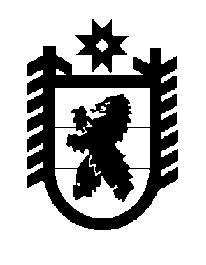 Российская Федерация Республика Карелия    ПРАВИТЕЛЬСТВО РЕСПУБЛИКИ КАРЕЛИЯРАСПОРЯЖЕНИЕот  2 апреля 2018 года № 252р-Пг. Петрозаводск В целях реализации Региональной адресной программы по переселению граждан из аварийного жилищного фонда на 2014 – 2018 годы, утвержденной постановлением Правительства Республики Карелия  от 23 апреля 2014 года                 № 129-П, в соответствии с частью 11 статьи 154 Федерального закона                             от 22 августа 2004 года № 122-ФЗ «О внесении изменений в законодательные акты Российской Федерации и признании утратившими силу некоторых законодательных актов Российской Федерации в связи с принятием федеральных законов «О внесении изменений и дополнений в Федеральный закон «Об общих принципах организации законодательных (представительных) и исполнительных органов государственной власти субъектов Российской Федерации» и «Об общих принципах организации местного самоуправления в Российской Федерации», учитывая решение Совета Лоухского городского поселения от 18 января 2018 года № 16 «О приеме в муниципальную собственность Лоухского городского поселения имущества из государственной собственности Республики Карелия»:1. Утвердить перечень государственного имущества Республики Карелия, передаваемого  в муниципальную собственность Лоухского городского поселения, согласно приложению к настоящему распоряжению.2. Казенному учреждению Республики Карелия «Управление капитального строительства Республики Карелия» совместно с администрацией Лоухского городского поселения обеспечить подписание передаточного акта и представить его на утверждение в  Министерство имущественных и земельных отношений Республики Карелия.3. Право муниципальной собственности на передаваемое имущество возникает с момента утверждения передаточного акта. 
           Глава Республики Карелия                                                              А.О. ПарфенчиковПеречень государственного имущества Республики Карелия, передаваемого в муниципальную собственность Лоухского городского поселения___________Приложение к распоряжению Правительства Республики Карелия от 2 апреля 2018 года № 252р-П№ п/пНаименование имуществаАдрес место-нахождения имуществаИндивидуализирующие характеристики имущества1.Жилое помещениег. Петрозаводск,               ул. Пограничная,             д. 5, кв. 35квартира общей площадью 44,7 кв. м, расположенная  на 2-м этаже 5-этажного жилого дома2.Жилое помещениег. Петрозаводск,               ул. Петрова,             д. 11, кв. 100квартира общей площадью 48 кв. м, расположенная  на 5-м этаже 5-этажного жилого дома